ГОРОДСКОЙ КОНКУРС ПРОФЕССИОНАЛЬНОГО ПЕДАГОГИЧЕСКОГО МАСТЕРСТВА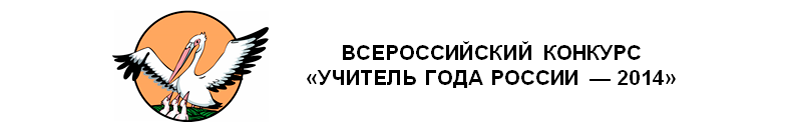 «УЧИТЕЛЬ ГОДА – 2024»КОНКУРСНОЕ ЗАДАНИЕ «Эссе»Бочкарева С.В., учитель английского языка, ОУ №59 города КурганаПедагогическое творчество: ПроПуск к успехуЕсли звёзды зажигают, значит, это кому-нибудь нужно. Антуан Де Сент ЭкзюпериПедагогическое творчество – это умение и талант построить учебную деятельность и учебный процесс в целом в соответствии с особенностями детей. Начнем с высказывания ведущего научного сотрудника Института психологии РАН – В.В. Знакова: «Человек никогда не понимает знания. Знание – это нечто вроде очков, которые сидят у него на носу и через которые он видит мир». Вероятно, стоит добавить: «Чтобы эти очки крепко сидели на носу, необходимо воспитать Человека, дабы научить его понимать душу Мира». А для этого необходимо научить учащихся фантазировать, мечтать, сочувствовать и сопереживать! Через творческую деятельность на уроке. Ребенок – это личность! Он имеет право на признание и уважение, он имеет право на хорошее образование, он имеет возможность стать Человеком, если рядом с ним – Учитель, который учит его, и учится вместе с ним. Думается, что прекрасные строчки Марины Цветаевой как нельзя лучше отражают взаимоотношения детей и Учителя: «Так вслушиваются (в исток вслушивается устье). Так внюхиваются в цветок: вглубь – до потери чувства! Так вчувствуется в кровь отрок – доселе лотос. Так влюбливаются в любовь: Впадываются в пропасть. Друг! Не кори меня за тот взгляд, деловой и тусклый. Так вглатываются в глоток: Вглубь – до потери чувства». Невозможно сохранить нейтральность педагога при работе с детьми, эмоционально окрашенные межличностные отношения между взрослым и ребенком должны стать ведущими в процессе воспитания. Эмоционально окрашенные в том плане, что необходимо научиться сопереживать ребёнку, а порой и просто представлять себя, учителя, на его месте, дабы почувствовать, что скрыто в душе маленького Человечка. Многие психологи подчёркивали, что сопереживая, мы как бы выселяемся из самих себя, чтобы поселиться в душу другого человека. И поэтому необходимо научить сопереживанию, сочувствию и детей, с которыми мы работаем. Именно с этого момента начинается процессы педагогического творчества и со-творчества. Известный российский философ Ильенков дал очень хорошее определение сознанию, сказав, что сознание – это свойство человека выносить напряжённость противоречия. «Напряжённость противоречия» – что это такое? По-видимому, это есть умение успеть как можно больше за тот промежуток времени, который называется «жизнь». А ведь нам, учителям, повезло. Через нас проходят сотни судеб. А каждый ребёнок – это маленькая Вселенная! И наш успех – это успех каждого ребёнка! Когда мы говорим о духовно-нравственном воспитании школьников, следует иметь в виду формирование смыслообразующих (смысложизненных) ценностных основ, как неких ориентиров, определяющих человеческое существование в этом мире. И формирование данных ориентиров должно проходить и через разум, и через душу ребёнка. В противном случае процесс воспитания приобретёт характер некой «однобокости». Успех ребенка – это следствие творчества педагога.Думаю, так необходимо, чтобы в каждой школе была своя, пусть маленькая, театральная студия, в которой понятия «духовность» и «нравственность» преломлялись бы через призму театральных зарисовок. А ещё порой так хочется вернуть в школу тимуровское движение, предоставив «бразды правления» специально обученным педагогам, назовём их «человековедческими». Духовность должна проходить через способность ребят к размышлению в контексте «Человек – Мир», через стремление помочь другому человеку, а этому также необходимо учить. Вероятно, стоит добавить в программу школ изучение философии (как дисциплины, формирующей мировоззрение и заставляющей мыслить в глобальных масштабах – как гражданина мира, а не только своей страны), и, конечно, развивать волонтерское движение в каждой школе. Истина – это не только  идея, это действие!Многие выпуски вспоминаются с теплотой в душе, но все дети интересны: каждый по-своему. И вообще мы ведь учим их не только английскому, географии, математике и другим предметам, мы учим детей жизни. А личностные качества, бесспорно, являются главными в жизни каждого ребёнка. Глубоко в этом уверена! Однажды мне пришло письмо от бывшего ученика, которое начиналось словами: «Пишет Вам Ваш двоечник...», и дальше воспоминания на целую страницу. Тронуло до слёз! Приятно, когда многие выпускники в своих рефлексиях пишут: «Спасибо за то, что учили нас понимать жизнь!» Думаю, что это самое главное! Не сам предмет, а его личностное ядро. М. М. Поташник высказывает мнение о том, что педагогический труд нетворческим не бывает и быть не может, ибо неповторимы дети, обстоятельства, личность самого учителя. Педагогическое творчество требует от педагога умения управлять своими психическими состояниями, оперативно вызывать творческое самочувствие у самого себя и у детей как участников деятельности, осуществлять творческий процесс педагогического общения.Оценки множители сУхи, скажите мне, как оценитьэмоций взрыв, фантазий бури, и ничего не упустить?А сколько иксов дремлют в сердце, и  что в душе за мысли спят,и где заветной Тайны дверца, бессильна диаграмма знать….Взгляд мониторинга – привычка оценки выставить, забыв,оценок качество вторично, первичен детских душ мотив.А эвристические смыслы проникнут в сотни разных «Я»,и риторические игры из жанров сложат грани «Я».И проникая в творчеств краски, мы открываем мир иной.И, надевая чью-то маску, вдруг понимаем взгляд чужой,без ксенофобий, без изысков осознаём вдруг ценность-смысл.Вы говорите: «Это игры!», а я отвечу: «Это – жизнь!» Итак, нажимаем на инновационную кнопку «Пуск» и начинаем совместное творчество педагогов и обучающихся!https://textovod.com/unique?ysclid=lr6dxjnh31377715342Уникальность 80%Отлично. Текст уникальный.Источники Все совпаденияhttps://yamal-obr.ru/articles/pravoslavi... (12%) https://proza.ru/2014/01/21/1959 (6%) http://www.elibrary.lt/resursai/Uzsienio... (3%) https://b1.cooksy.ru/articles/chto-takoe... (3%) https://psyjournals.ru/journals/exppsy/a... (1%) https://forpsy.ru/works/konspekt/shkola-... (1%) https://modernhomeaward.ru/ (1%) https://stroisovet.com/skolko-nuzhno-spa... (1%) https://oppl.ru/2015-vyipusk-10/mejdunar... (1%) http://xn--e1akblbv2b.xn--p1ai/pb062.htm... (1%) http://journal.homocyberus.ru/kibersocia... (1%) 